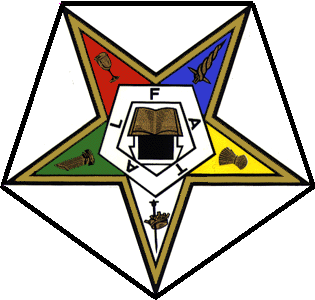 Helen Allen											Bill CareyWorthy Grand Matron										Worthy Grand Patron375 Bluebell Lane #4										1825 Sun Valley DriveCuster, SD 57730										Rapid City, SD 57702Grand Chapter of South DakotaOrder of the Eastern StarDear Eastern Star Brother,Greetings from your Worthy Grand Matron and Worthy Grand Patron.  The Grand Chapter “Extend the Hand of Friendship” Session will be held October 10-13, 2012 at the Ramkota River Centre in Pierre.  Sister Helen and I have selected you to serve as an Assistant Sentinel this year.  We would be pleased and honored if you would agree to serve.Your duties would be to participate in the opening march at the evening sessions and to assist the Grand Sentinel by securing the doors of the Chapter room.  Proper attire will be a business suit or sport coat and tie for the morning and afternoon sessions.  A tux, black tie and cummerbund or vest for the evening sessions.  Additional information will be coming to you from Perry Anderson, Grand Sentinel.  If you cannot march or attend all of the sessions please let me know.  Grand Chapter may seem a long way off, but there are many items to attend to before the Session opens.  Please send your reply to me at the address at the bottom of this letter no later than June 30, 2012.  If you are unable to serve, please pass this on to a deserving member of your Chapter.Fraternally,Bill Carey Worthy Grand Patron1825 Sun Valley DriveRapid City, SD 57702				605-721-0235				bcareystar@rushmore.com--------------------------------------Cut here and return the bottom portion to Bill Carey WGP-----------------------------------------Name:_____________________________________  Chapter:______________________________________________Address:_________________________________________________________________________________________Phone:_________________________ Cell:_______________________ e-mail:_____________________________________________________ Yes I accept and will be able to march.____________________  I accept, but have limitations _____________________________________________________________________No, I’m sorry I will not be able to accept.	